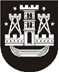 KLAIPĖDOS MIESTO SAVIVALDYBĖS TARYBASPRENDIMASDĖL KLAIPĖDOS MIESTO SAVIVALDYBĖS TARYBOS 2016 M. BIRŽELIO 23 D. SPRENDIMO nR. t2-184 „DĖL KLAIPĖDOS MIESTO SAVIVALDYBĖS TARYBOS VEIKLOS REGLAMENTO PATVIRTINIMO“ PAKEITIMO2021 m. balandžio 29 d. Nr. T2-102KlaipėdaVadovaudamasi Lietuvos Respublikos vietos savivaldos įstatymo 16 straipsnio 2 dalies 1 punktu ir 18 straipsnio 1 dalimi, Klaipėdos miesto savivaldybės taryba nusprendžia:Pakeisti Klaipėdos miesto savivaldybės tarybos veiklos reglamentą, patvirtintą Klaipėdos miesto savivaldybės tarybos 2016 m. birželio 23 d. sprendimu Nr. T2-184 „Dėl Klaipėdos miesto savivaldybės tarybos veiklos reglamento patvirtinimo“:1.1. pakeisti 7.2.9 papunktį ir jį išdėstyti taip:„7.2.9. jungtis į Savivaldybės Tarybos narių frakcijas ir Tarybos narių grupes šio Reglamento nustatyta tvarka;“;1.2. pakeisti 7.2.11 papunktį ir jį išdėstyti taip:„7.2.11. savo įgaliojimų laikotarpiu turėti ne daugiau kaip 3 visuomeninius padėjėjus. Tarybos nario visuomeniniai padėjėjai  Tarybos nario prašymu teikia jam konsultacijas, pasiūlymus, išvadas ir kitą informaciją, taip pat vykdydami Tarybos nario pavedimus turi teisę: 1) organizuoti Tarybos nario susitikimus su rinkėjais; 2) dalyvauti Tarybos ir komitetų posėdžiuose stebėtojų teisėmis; 3) teikti Tarybos nariui paaiškinimus, padėti Tarybos nariui pasiruošti Tarybos ir komitetų posėdžiams. Tarybos nario visuomeniniu padėjėju gali būti pilnametis asmuo, kuris nėra Klaipėdos miesto savivaldybės administracijos valstybės tarnautojas ar darbuotojas, dirbantis pagal darbo sutartį. Tarybos nario visuomeniniu padėjėju negali būti asmuo, kuris įstatymų nustatyta tvarka yra pripažintas kaltu dėl sunkaus ar labai sunkaus nusikaltimo padarymo ir turi neišnykusį ar nepanaikintą teistumą, taip pat kuris įstatymų nustatyta tvarka yra uždraustos organizacijos narys. Tarybos narys, įvertinęs asmens tinkamumą būti visuomeniniu padėjėju ir paskyręs jį savo visuomeniniu padėjėju, apie tai per 2 darbo dienas privalo raštu informuoti Sekretoriatą, nurodydamas asmens vardą, pavardę, telefono numerį, el. pašto adresą, paskyrimo datą. Šiuos duomenis Sekretoriato atsakingas darbuotojas paskelbia Klaipėdos miesto savivaldybės interneto svetainėje. Tarybos narys per 2 darbo dienas privalo raštu informuoti Sekretoriatą pasibaigus visuomeninio padėjėjo pareigoms, nurodydamas atšaukimo datą;“;1.3. pakeisti 10.1 papunktį ir jį išdėstyti taip:„10.1. Tarybos nariams, išskyrus merą ir mero pavaduotojus, už darbo laiką atliekant Tarybos nario pareigas yra apmokama – kartą per mėnesį mokamas Tarybos nario atlyginimas. Šis atlyginimas apskaičiuojamas pagal skelbiamą vidutinio mėnesinio darbo užmokesčio (toliau –VMDU) dydį atsižvelgiant į faktiškai dirbtą laiką. Valandos atlyginimas apskaičiuojamas, vadovaujantis paskelbtu VMDU dydžiu ir Lietuvos Respublikos socialinės apsaugos ir darbo ministro einamiesiems metams patvirtintu vidutinio mėnesio darbo valandų skaičiumi, esant penkių darbo dienų savaitei.“;1.4. pakeisti 10.4 papunktį ir jį išdėstyti taip:„10.4. Tarybos, komitetų, komisijų ir Kolegijos posėdžių laiku, taip pat kitais šio Reglamento nustatytais atvejais Tarybos narys atleidžiamas nuo tiesioginio darbo ar pareigų bet kurioje institucijoje, įstaigoje, įmonėje ar organizacijoje, išsaugant jam darbo vietą.“;1.5. pakeisti 20.3 papunktį ir jį išdėstyti taip:„20.3. Meras ne rečiau kaip kartą per metus atsiskaito Tarybai ir bendruomenei už savo veiklą, taip pat rengia ir pateikia rinkėjams ir Savivaldybės bendruomenei Savivaldybės veiklos ataskaitą. Savivaldybės ir mero veiklos ataskaitos pateikiamos raštu, pristatomos Tarybai ir paskelbiamos laikantis Vietos savivaldos įstatymo 37 straipsnyje nustatytų reikalavimų. Savivaldybės ir mero veiklos ataskaitos pateikiamos ne vėliau nei iki einamųjų metų gegužės 1 d., o paskutiniais Tarybos kadencijos metais – ne vėliau nei paskutinį Tarybos posėdį.“;1.6. pakeisti 20.5 papunkčio pirmąją pastraipą ir ją išdėstyti taip:„20.5. Meras skelbia vietos gyventojų apklausą (toliau – apklausa), kontroliuoja jos organizavimą ir vykdymą. Apklausa inicijuojama ir vykdoma vadovaujantis Vietos savivaldos įstatymo, Klaipėdos miesto savivaldybės vietos gyventojų apklausos tvarkos aprašo ir šio Reglamento nuostatomis. Taryba apklausos paskelbimo iniciatyvos teisę įgyvendina ne mažiau kaip 8 Tarybos narių grupės reikalavimu tokia tvarka:“;1.7. pakeisti 20.6 papunktį ir jį išdėstyti taip:„20.6. Apklausos rezultatai turi būti svarstomi artimiausiame Tarybos posėdyje, jeigu savo nuomonę pateiktu (pateiktais) klausimu (klausimais) pareiškė ne mažiau kaip 10 procentų apklausos teritorijos gyventojų. Tarybos sprendime dėl apklausai pateikto klausimo turi būti nurodyti apklausos rezultatai ir Tarybos sprendimo motyvai.“;1.8. pakeisti 24.2 papunktį ir jį išdėstyti taip:„24.2. Į Kontrolės komitetą įeina vienodas visų Tarybos narių frakcijų ir Tarybos narių grupių, jeigu jas sudaro ne mažiau kaip 3 Tarybos nariai, deleguotų atstovų skaičius. Kontrolės komiteto sudėtis turi būti pakeista ne vėliau kaip per 2 mėnesius nuo Tarybos narių frakcijų ar Tarybos narių grupių ar jų skaičiaus pasikeitimo. Sudarant kitus komitetus, laikomasi proporcinio daugumos ir mažumos atstovavimo principo.“;1.9. pakeisti 25.1 papunktį ir jį išdėstyti taip:„25.1. Kontrolės komiteto pirmininką iš komiteto narių deleguoja Tarybos opozicija raštu, pasirašytu daugiau kaip pusės visų Tarybos opozicijos narių ir viešai įteiktu Tarybos posėdžio pirmininkui. Tarybos opozicijos atstovas Tarybos posėdžio metu iki darbotvarkės patvirtinimo po dalyvaujančių posėdyje asmenų pasisakymo paskelbia Tarybos opozicijos raštą, pasirašytą daugiau kaip pusės visų Tarybos opozicijos narių dėl deleguojamo Tarybos nario į Kontrolės komiteto pirmininką ir viešai jį įteikia Tarybos posėdžio pirmininkui, o posėdžiui vykstant nuotoliniu būdu – pateikia elektroniniu būdu Sekretoriatui ir posėdžio pirmininkui ne vėliau kaip iki posėdžio darbotvarkės patvirtinimo. Kartu su raštu Tarybos opozicijos atstovas Tarybos posėdžio pirmininkui pateikia pretendento tapti Kontrolės komiteto pirmininku Lietuvos Respublikos vidaus reikalų ministro patvirtintos formos deklaraciją. Jeigu Tarybos opozicija per du mėnesius nuo pirmojo išrinktos naujos Tarybos posėdžio sušaukimo dienos arba nuo tiesiogiai išrinkto mero priesaikos priėmimo dienos nedeleguoja Kontrolės komiteto pirmininko arba deleguoja Tarybos narį, neatitinkantį Vietos savivaldos įstatymo 151 straipsnyje nustatytų reikalavimų, arba jeigu nėra paskelbta Tarybos opozicija, Kontrolės komiteto pirmininką skiria Taryba iš komiteto narių mero siūlymu. Kontrolės komiteto pirmininko pavaduotoją mero siūlymu iš komiteto narių skiria Taryba.“;1.10. pripažinti netekusiu galios 25.2 papunktį;1.11. pakeisti 25.4 papunktį ir jį išdėstyti taip:„25.4. Komiteto pirmininku gali būti skiriamas tik nepriekaištingos reputacijos, kaip ji yra apibrėžta Vietos savivaldos įstatymo 151 straipsnyje, Tarybos narys. Tarybos narys, pretenduojantis tapti Tarybos sudaromo komiteto pirmininku, privalo užpildyti Lietuvos Respublikos vidaus reikalų ministro patvirtintos formos deklaraciją, joje pateikdamas duomenis dėl jo atitikties nepriekaištingos reputacijos reikalavimams. Ši deklaracija pateikiama merui ir skelbiama viešai Savivaldybės interneto svetainėje tol, kol Tarybos narys eina pareigas, kurioms keliami nepriekaištingos reputacijos reikalavimai.“;1.12. pakeisti 25.5 papunktį ir jį išdėstyti taip:„25.5. Komiteto pirmininkas mero siūlymu komiteto sprendimu prieš terminą netenka savo įgaliojimų, jeigu neatitinka Vietos savivaldos įstatymo 151 straipsnyje nustatytų reikalavimų.“;1.13. papildyti 25.51 papunkčiu:„25.51. Kontrolės komiteto pirmininkas mero siūlymu Tarybos sprendimu prieš terminą netenka savo įgaliojimų, jeigu neatitinka Vietos savivaldos įstatymo 151 straipsnyje nustatytų reikalavimų. Jeigu Kontrolės komiteto pirmininkas buvo deleguotas Tarybos opozicijos, jis prieš terminą netenka savo įgaliojimų opozicijai jį atšaukus. Tarybos opozicijos deleguoto Tarybos nario atšaukimo iš Kontrolės komiteto pirmininko pareigų procedūra vyksta Reglamento 25.1 papunktyje nustatyta tvarka. Jeigu artimiausiame Tarybos posėdyje Tarybos opozicija raštu neatšaukia savo deleguoto Kontrolės komiteto pirmininko ir nustatyta tvarka nedeleguoja kito Tarybos nario ar deleguoja Tarybos narį, neatitinkantį Vietos savivaldos įstatymo 151 straipsnyje nustatytų reikalavimų, sprendimą dėl Kontrolės komiteto pirmininko įgaliojimų netekimo ir naujo Kontrolės komiteto pirmininko skyrimo mero siūlymu priima Taryba.“;1.14. papildyti 25.6.8 papunkčiu:„25.6.8. turi teisę gauti komiteto įgaliojimams vykdyti reikalingą informaciją iš valstybės ar Savivaldybės institucijų, įstaigų ir valstybės ar Savivaldybės valdomų įmonių.“;1.15. pakeisti 27.3 papunktį ir jį išdėstyti taip:„27.3. Pagrindinė komitetų veiklos forma yra posėdžiai. Gali būti organizuojami išvažiuojamieji posėdžiai. Posėdžiai yra atviri. Kai komiteto posėdyje svarstomas su valstybės, tarnybos ar komercine paslaptimi susijęs klausimas, komitetas gali nuspręsti jį nagrinėti uždarame posėdyje. Komitetų  darbe patariamojo balso teise gali dalyvauti suinteresuoti asmenys. Asmenys, kurie trukdo komiteto posėdžiui, posėdžio pirmininko siūlymu komiteto sprendimu gali būti pašalinti iš posėdžio.“;1.16. pakeisti 29.1 papunktį ir jį išdėstyti taip:„29.1. Taryba savo įgaliojimų laikui sudaro Etikos komisiją ir Antikorupcijos komisiją. Etikos ir Antikorupcijos komisijų kompetenciją nustato Vietos savivaldos įstatymas. Šios komisijos sudaromos laikantis proporcinio Tarybos daugumos ir mažumos atstovavimo principo. Komisijų sudėtis, išlaikant proporcinio Tarybos daugumos ir mažumos atstovavimo principą, turi būti pakeista ne vėliau kaip per 2 mėnesius nuo Tarybos daugumos ir mažumos pasikeitimo.“; 1.17. papildyti 29.11 papunkčiu:„29.11. Etikos ir Antikorupcijos komisijos pirmininką iš šių komisijų narių – Tarybos narių – deleguoja Tarybos opozicija raštu, pasirašytu daugiau kaip pusės visų Tarybos opozicijos narių ir viešai įteiktu Tarybos posėdžio pirmininkui. Tarybos opozicijos deleguoto Tarybos nario skyrimo Etikos ir Antikorupcijos komisijos pirmininku procedūra vyksta Reglamento 25.1 papunktyje nustatyta tvarka. Jeigu Tarybos opozicija per du mėnesius nuo pirmojo išrinktos naujos Tarybos posėdžio sušaukimo dienos arba nuo tiesiogiai išrinkto mero priesaikos priėmimo dienos nedeleguoja šių komisijų pirmininkų arba deleguoja Tarybos narius, neatitinkančius Vietos savivaldos įstatymo 151 straipsnyje nustatytų reikalavimų, arba jeigu nėra paskelbta Tarybos opozicija, Etikos ir Antikorupcijos komisijos pirmininką Taryba mero siūlymu skiria iš šių komisijų narių – Tarybos narių. Šių komisijų pirmininkų pavaduotojus mero siūlymu iš šių komisijų narių – Tarybos narių – skiria Taryba. Komisijų atsakingųjų sekretorių pareigas atlieka Savivaldybės administracijos direktoriaus paskirti valstybės tarnautojai, šios funkcijos įrašomos į jų pareigybės aprašymą.“;1.18. pakeisti 29.2 papunktį ir jį išdėstyti taip:„29.2. Tarybos sudaromos komisijos gali būti skiriamas tik nepriekaištingos reputacijos, kaip ji yra apibrėžta Vietos savivaldos įstatymo 151 straipsnyje, Tarybos narys. Tarybos narys, pretenduojantis tapti Tarybos sudaromos komisijos pirmininku, privalo užpildyti Lietuvos Respublikos vidaus reikalų ministro patvirtintos formos deklaraciją, joje pateikdamas duomenis dėl jo atitikties nepriekaištingos reputacijos reikalavimams. Ši deklaracija pateikiama merui ir skelbiama viešai Savivaldybės interneto svetainėje tol, kol Tarybos narys eina pareigas, kurioms keliami nepriekaištingos reputacijos reikalavimai.“;1.19. pakeisti 29.3 papunktį ir jį išdėstyti taip:„29.3. Komisijos pirmininkas mero siūlymu komisijos sprendimu prieš terminą netenka savo įgaliojimų, jeigu jis neatitinka Vietos savivaldos įstatymo 151 straipsnyje nustatytų reikalavimų.“;1.20. papildyti 29.31 papunkčiu:„29.31. Etikos komisijos pirmininkas ir Antikorupcijos komisijos pirmininkas mero siūlymu Tarybos sprendimu prieš terminą netenka savo įgaliojimų, jeigu neatitinka Vietos savivaldos įstatymo 151 straipsnyje nustatytų reikalavimų. Jeigu Etikos ir Antikorupcijos pirmininkas buvo deleguotas Tarybos opozicijos, jis prieš terminą netenka savo įgaliojimų opozicijai jį atšaukus. Tarybos opozicijos deleguoto Tarybos nario atšaukimo iš Etikos ir Antikorupcijos komisijos pirmininko pareigų procedūra vyksta Reglamento 25.1 papunktyje nustatyta tvarka. Jeigu artimiausiame Tarybos posėdyje Tarybos opozicija raštu neatšaukia savo deleguoto Etikos komisijos pirmininko ar Antikorupcijos komisijos pirmininko ir nustatyta tvarka nedeleguoja kito atitinkamos komisijos pirmininko ar deleguoja Tarybos narį, neatitinkantį Vietos savivaldos įstatymo 151 straipsnyje nustatytų reikalavimų, sprendimą dėl Etikos komisijos pirmininko ar Antikorupcijos komisijos pirmininko įgaliojimų netekimo ir naujo atitinkamos komisijos pirmininko skyrimo mero siūlymu priima Taryba.“;1.21. pakeisti 55.5.2 papunktį ir jį išdėstyti taip:„55.5.2. posėdžio pirmininkui gali būti įteikiami vieši pareiškimai dėl Tarybos narių vienijimosi į frakcijas ir (ar) grupes, dėl Tarybos daugumos ir Tarybos opozicijos sudarymo;“;1.22. pakeisti 55.5.3 papunktį ir jį išdėstyti taip:„55.5.3. atleidžiamas iš pareigų Savivaldybės administracijos direktorius (direktoriaus pavaduotojas), nes baigėsi jo įgaliojimų laikas ir mero, o jeigu meras neišrinktas, – jo pareigas laikinai einančio Tarybos nario siūlymu buvęs Savivaldybės administracijos direktorius skiriamas į Savivaldybės administracijos direktoriaus pareigas tol, kol bus paskirtas Savivaldybės administracijos direktorius naujai kadencijai arba pavedama Savivaldybės administracijos valstybės tarnautojui eiti Savivaldybės administracijos direktoriaus pareigas tol, kol bus paskirtas Savivaldybės administracijos direktorius naujai kadencijai;“;1.23. papildyti 55.5.5 papunkčiu:„55.5.5. gali būti priimami kiti sprendimai, užtikrinantys Savivaldybės institucijų ir Tarybos sudaromų kolegialių organų veiklą.“;1.24. pakeisti 78.1 papunktį ir jį išdėstyti taip:„78.1. Tarybai svarstyti pateikti ir užregistruoti sprendimų projektai ne vėliau kaip artimiausią darbo dieną po registracijos perduodami merui. Gavęs įregistruotą sprendimo projektą meras nusprendžia, kuriuose komitetuose pagal jiems suteiktus įgaliojimus turi būti svarstomas sprendimo projektas. Sprendimų projektų svarstymas komitete nėra privalomas nepaprastosios padėties, ekstremaliosios situacijos ar karantino metu, kai būtina neatidėliotinai spręsti savivaldybės funkcijoms užtikrinti būtinus klausimus ir sprendimo nepriėmimas ar delsimas jį priimti nedelsiant lemtų neigiamus padarinius savivaldybės bendruomenei ar atskiriems jos nariams, kai mero sprendimu Tarybos posėdžio darbotvarkė sudaroma ir paskelbiama savivaldybės interneto svetainėje Reglamento 59.51 papunktyje numatytais terminais. Apie komitetams priskirtus nagrinėti klausimus ir svarstymo komitetuose laiką Sekretoriatas informuoja sprendimo projektą parengusį subjektą.“;1.25. pakeisti 79.1 papunktį ir jį išdėstyti taip:„79.1. Tarybos posėdžiuose svarstomi tik tie klausimai, dėl kurių šio Reglamento nustatyta tvarka yra pateikti pagal suteiktus įgaliojimus komitete apsvarstyti sprendimų projektai. Tarybai patvirtinus posėdžio darbotvarkę, posėdžio pirmininkas pradeda pateiktų sprendimų projektų svarstymą eilės tvarka.“;1.26. pakeisti 83.1 papunktį ir jį išdėstyti taip:„83.1. Po Tarybos narių pasisakymų posėdžio pirmininkas skelbia balsavimo pradžią. Taryboje balsuojama atvirai, išskyrus atvejus, kai skiriamas mero pavaduotojas, Savivaldybės administracijos direktorius, Savivaldybės administracijos direktoriaus pavaduotojai, sprendžiamas mero ir mero pavaduotojo įgaliojimų netekimo prieš terminą, mero nušalinimo klausimas, sprendžiamas nepasitikėjimo mero pavaduotojais, Savivaldybės administracijos direktoriumi, Savivaldybės administracijos direktoriaus pavaduotojais klausimas.“.2. Skelbti šį sprendimą Teisės aktų registre ir Klaipėdos miesto savivaldybės interneto svetainėje.Savivaldybės meras Vytautas Grubliauskas